                        10681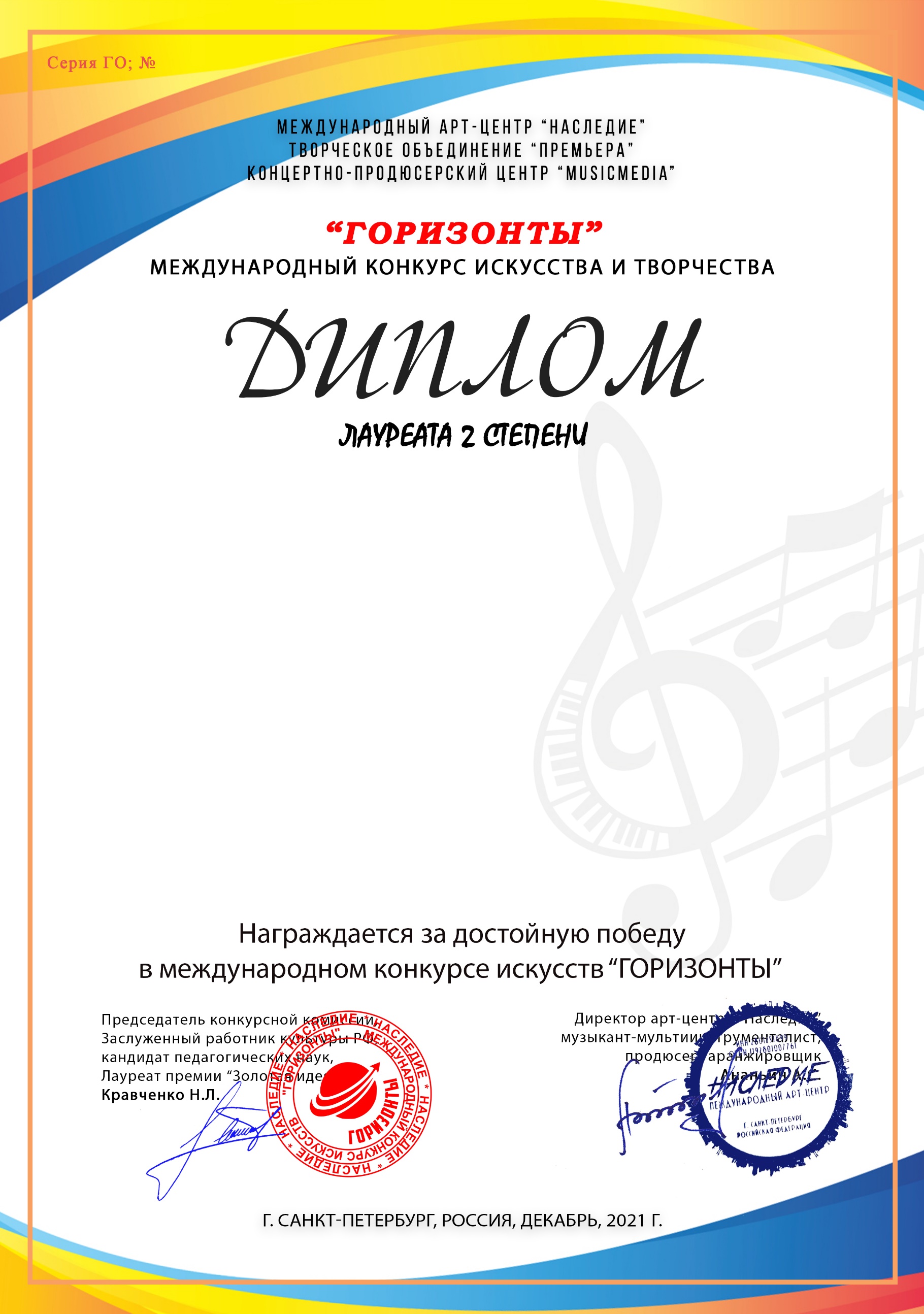 Теванян Марк(МБУ ДО ДШИ № 2, Краснодарский край , город-курорт Анапа)Преподаватель/руководитель: Григорян Нелли Вираповна, , Номинация: Вокал, солоКатегория: 8-11 летКонкурсная работа: муз. и сл. А Рыбак «Fairytale»